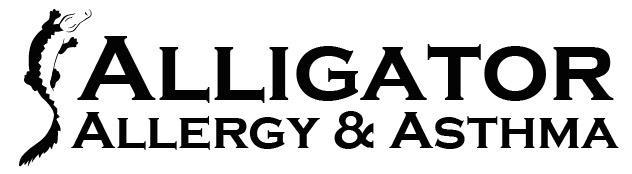 4194 Royal Pine Drive, Colorado Springs, CO  80920Phone: (719) 344-5355      Fax: [844] 269-5420Name ____________________________   Birthdate _______   Visit date _______Please indicate the months symptoms are worse [if applicable]:JAN       FEB      MAR      APR      MAY     JUN      JUL      AUG      SEP      OCT     NOV       DECNONE     [same regardless of season]Previous surgeries: 	none ☐Family:  do any immediate* family members have :NASAL SYMPTOMS:During the past WEEK, how often did you have a ‘stuffy nose’?			(5) Never ☐                                                     	  	(4) Rarely (Once or Twice) ☐			 	(3) Sometimes (Less Than Half the Time) ☐	(2) Often (Just About Everyday) ☐ 		(1) Very Often/Constantly ☐    		During the past WEEK, how often did you sneeze?	(5) Never ☐   									  	(4) Rarely (Once or Twice) ☐								 	(3) Sometimes (Less Than Half the Time) ☐						(2) Often (Just About Everyday) ☐ 							(1) Very Often/Constantly ☐   							 During the past WEEK, how often did you have excessively watery eyes?	(5) Never ☐										  	(4) Rarely (Once or Twice) ☐								 	(3) Sometimes (Less Than Half the Time) ☐						(2) Often (Just About Everyday) ☐							 (1) Very Often/Constantly ☐    							During the past WEEK, to what extent did your allergy symptoms interfere with your sleep?	(5) Never ☐										  	(4) Rarely (Once or Twice) ☐								 	(3) Sometimes (Less Than Half the Time) ☐						(2) Often (Just About Everyday) ☐ 							(1) Very Often/Constantly ☐  								  During the past WEEK, how often did you avoid any activity (for ex, gardening, exercise, visiting a house with a cat or dog) because of your nasal or other allergy symptoms?	(5) Never ☐										  	(4) Rarely (Once or Twice) ☐								 	(3) Sometimes (Less Than Half the Time) ☐						(2) Often (Just About Everyday) ☐ 							(1) Very Often/Constantly ☐   							SCORE: _____Do you have a recurring cough, shortness of breath, wheezing, episodes of ‘bronchitis’?      No ☐…...questionnaire complete.   Please fax, email or bring this questionnaire to your appointment.  Thank you! Fax (844) 269-5420Email  suppport@alligatorallergy.com.       Yes ☐…..please answer remaining questions on the last page:LUNG SYMPTOMSIn the past 4 weeks, how much of the time did your asthma keep you from getting as much done at work, school, or home? (5)None of the time ☐  	(4)A little of the time ☐ 	(3)Some of the time ☐(2)Most of the time ☐ (1)All of the time ☐  During the past 4 weeks, how often have you had shortness of breath?	(5)Not at all ☐  	(4)Once or twice a week ☐ 	(3)Three to six times a week ☐(2)Once a day ☐ (1)More than once a day ☐  During the past 4 weeks, how often did your asthma symptoms (wheezing, coughing, shortness of breath, chest tightness, or pain) wake you up at night or earlier than usual in the morning? 	(5)Not at all ☐  	(4)Once or twice ☐ 	(3)Once a week ☐(2)Two or three nights a week ☐ (1)Four or more nights a week ☐  During the past 4 weeks, how often have you used your rescue inhaler or nebulizer medication (such as albuterol, Ventolin, Proventil, or Maxair)? 	(5)Not at all ☐  	(4)Once a week or less ☐ 	(3)Two or three times a week ☐(2)One to two times a day ☐ (1)Three or more times a day ☐  How would you rate your asthma control during the past 4 weeks? 	(5)Completely controlled ☐  	(4)Well controlled ☐ 	(3)Somewhat controlled ☐(2)Poorly controlled ☐ (1)Not controlled at all ☐   SCORE  ______Any asthma ‘attacks,’ urgent or emergency room visits for asthma?  yes ☐  no ☐  If yes,when?Have you ever been hospitalized for asthma? yes ☐  no ☐   If yes, when?----------------------------------------------------QUESTIONNAIRE COMPLETE----------------------------------------------                                                Please fax, email or bring to your appointment.  Thank you! Fax (844) 269-5420               Email  suppport@alligatorallergy.com.  Please describe the problem that brings you to us: When did it start?  What makes it better?  What makes it worse?  What treatments have not worked?Other exposures that make symptoms worse (please check all that apply):Other exposures that make symptoms worse (please check all that apply):Other exposures that make symptoms worse (please check all that apply):Other exposures that make symptoms worse (please check all that apply):☐  outdoors☐  dry windy days☐  mowing grass☐  indoors☐  house dust☐  moldy areas☐  indoors☐  house dust☐  moldy areas☐  around cats☐  around dogs☐  other:Have you had allergy testing before?    yes  ☐  no ☐If yes, what were the results? Have you had allergy testing before?    yes  ☐  no ☐If yes, what were the results? Have you had allergy testing before?    yes  ☐  no ☐If yes, what were the results? Have you had allergy testing before?    yes  ☐  no ☐If yes, what were the results? Have you had allergy shots before?       yes ☐  no ☐If yes, what were the results? Have you had allergy shots before?       yes ☐  no ☐If yes, what were the results? Have you had allergy shots before?       yes ☐  no ☐If yes, what were the results? Have you had allergy shots before?       yes ☐  no ☐If yes, what were the results? How long have you lived in Colorado?                 Areas or climates where you have lived previously? How long have you lived in Colorado?                 Areas or climates where you have lived previously? How long have you lived in Colorado?                 Areas or climates where you have lived previously? How long have you lived in Colorado?                 Areas or climates where you have lived previously? Do you have pets?  ☐ no ☐ yes:   dog   cat   bird  other:    Do you have pets?  ☐ no ☐ yes:   dog   cat   bird  other:    previous water damage or areas of visible mold growth?    ☐ no ☐ yes	previous water damage or areas of visible mold growth?    ☐ no ☐ yes	Your occupation :  Your occupation :  Your occupation :  Your occupation :  Does contact with metal, soap, lotion, perfume, etc. cause a rash?   yes ☐ no ☐Does contact with metal, soap, lotion, perfume, etc. cause a rash?   yes ☐ no ☐Does contact with metal, soap, lotion, perfume, etc. cause a rash?   yes ☐ no ☐Does contact with metal, soap, lotion, perfume, etc. cause a rash?   yes ☐ no ☐Do you react to any certain foods?      yes ☐ no ☐      If yes, please describe:    Do you react to any certain foods?      yes ☐ no ☐      If yes, please describe:    Do you react to any certain foods?      yes ☐ no ☐      If yes, please describe:    Do you react to any certain foods?      yes ☐ no ☐      If yes, please describe:    Do Insect stings cause difficulty breathing, throat swelling, loss of conscousness?  yes ☐ no ☐Do Insect stings cause difficulty breathing, throat swelling, loss of conscousness?  yes ☐ no ☐Do Insect stings cause difficulty breathing, throat swelling, loss of conscousness?  yes ☐ no ☐Do Insect stings cause difficulty breathing, throat swelling, loss of conscousness?  yes ☐ no ☐Are you allergic to latex?                                      yes ☐ no ☐       If yes, please describe your reaction:Are you allergic to latex?                                      yes ☐ no ☐       If yes, please describe your reaction:Are you allergic to latex?                                      yes ☐ no ☐       If yes, please describe your reaction:Are you allergic to latex?                                      yes ☐ no ☐       If yes, please describe your reaction:Do you have atopic dermatitis [‘eczema’]?       yes ☐ no ☐      If yes, current treatment Do you have atopic dermatitis [‘eczema’]?       yes ☐ no ☐      If yes, current treatment Do you have atopic dermatitis [‘eczema’]?       yes ☐ no ☐      If yes, current treatment Do you have atopic dermatitis [‘eczema’]?       yes ☐ no ☐      If yes, current treatment Medications: severe or unusual reactions?       yes ☐ no ☐      If yes, please describe: Medications: severe or unusual reactions?       yes ☐ no ☐      If yes, please describe: Medications: severe or unusual reactions?       yes ☐ no ☐      If yes, please describe: Medications: severe or unusual reactions?       yes ☐ no ☐      If yes, please describe: Immunizations: severe or unusual reactions?   yes ☐ no ☐      If yes, please describe: Immunizations: severe or unusual reactions?   yes ☐ no ☐      If yes, please describe: Immunizations: severe or unusual reactions?   yes ☐ no ☐      If yes, please describe: Immunizations: severe or unusual reactions?   yes ☐ no ☐      If yes, please describe: Eye Symptoms itchingburningexcessive tearingglaucomanone  ☐ dark circlesdrynesswear contact ensescataractsEar Symptoms: itchingpoppinghearing lossearachenone  ☐pe tubescongestedfrequent infectionsother:                                              Nasal Symptoms sneezingrunny noseloss of sense of smellbroken nosenone  ☐itchingcongestiongreen/yellow mucousother:Oral symptoms:hoarsenesssnoringdifficulty swallowingother:                                              other:                                              none ☐throat clearingtooth painpostnasal dripother:                                              other:                                              Headacheunder eyesbehind eyestemples       foreheadnone  ☐migraine  other:  other:  other:  other:  other:  other: Chest symptoms:cough tightness shortness of breathwheezingnone  ☐pain   mucous    other:   other:   other:   other:GI symptoms: heartburndiarrhea frequent constipationulcersnone  ☐painnausea   other:   other:   other:   other:Skin symptoms:hivesitchy skinpsoriasiseczemanone  ☐swelling other:other:other:other:other:other:Cardiovascularheart  problemspalpitationschest pain or pressure with exertionchest pain or pressure with exertionchest pain or pressure with exertionnone  ☐hypertensionother:other:other:other:other:other:Constitutional: none ☐Feverchillsunexplained weight loss  unexplained weight loss  unexplained weight loss  Musculoskeletal: none  ☐arthritisautoimmuneartificial jointother:Neurologic:none  ☐previous strokeother neurologic problems:other neurologic problems:other neurologic problems:other neurologic problems:other neurologic problems:other neurologic problems:Psychiatric:none  ☐anxietydepressionother:other:other:other:Medications -- please list all:Medications -- please list all:Other medical problems:tonsillectomytubes in earsother:sinus surgerychest surgeryother: allergies [‘hayfever’]  eczemacystic fibrosis  asthmaceliac diseaseserious infections swelling episodesemphysemadeath in infancyDo you smoke tobacco?   Yes ☐   No ☐    If yes, how many years?          How many packs per day?For women : Are you pregnant, trying to conceive, or nursing a baby?       yes ☐ no ☐